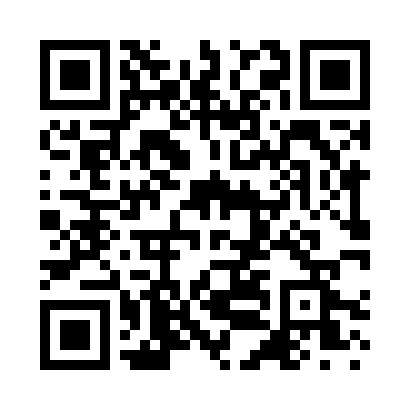 Prayer times for Suurpalu, EstoniaWed 1 May 2024 - Fri 31 May 2024High Latitude Method: Angle Based RulePrayer Calculation Method: Muslim World LeagueAsar Calculation Method: HanafiPrayer times provided by https://www.salahtimes.comDateDayFajrSunriseDhuhrAsrMaghribIsha1Wed2:535:191:146:309:1011:292Thu2:515:171:146:329:1211:303Fri2:505:141:146:339:1511:314Sat2:495:121:146:349:1711:315Sun2:485:091:146:369:1911:326Mon2:475:071:146:379:2211:337Tue2:465:041:146:389:2411:348Wed2:455:021:136:409:2611:359Thu2:445:001:136:419:2811:3610Fri2:434:571:136:429:3111:3711Sat2:424:551:136:439:3311:3812Sun2:414:531:136:459:3511:3913Mon2:404:501:136:469:3711:4014Tue2:404:481:136:479:4011:4115Wed2:394:461:136:489:4211:4216Thu2:384:441:136:499:4411:4317Fri2:374:421:136:519:4611:4418Sat2:364:401:136:529:4811:4519Sun2:354:381:146:539:5011:4620Mon2:354:361:146:549:5211:4721Tue2:344:341:146:559:5511:4822Wed2:334:321:146:569:5711:4923Thu2:334:301:146:579:5911:4924Fri2:324:281:146:5810:0011:5025Sat2:314:261:146:5910:0211:5126Sun2:314:251:147:0010:0411:5227Mon2:304:231:147:0110:0611:5328Tue2:294:221:147:0210:0811:5429Wed2:294:201:147:0310:1011:5530Thu2:284:191:157:0410:1111:5531Fri2:284:171:157:0510:1311:56